AR  Goal TrackerName:    	AR  Goal TrackerName:    	AR  Goal TrackerName:    	TERM:          3	4	5	6My point goal this TERM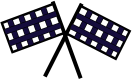 TERM:          3	4	5	6My point goal this TERMTERM:          3	4	5	6My point goal this TERM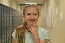 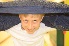 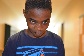 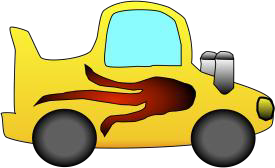 